……………………… MESLEKİ VE TEKNİK ANADOLU LİSESİ 2015-2016 EĞİTİM-ÖĞRETİM YILI ELEKTRİK ELEKTRONİK TEKNOLOJİSİ ALANI 11. SINIF ASANSÖR SİSTEMLERİ DERSİ MODÜLLÜ YILLIK DERS PLANIBu plan 2551 Sayılı Tebliğler Dergisindeki Ünitelendirilmiş Yıllık Plan Örneğine göre hazırlanmıştır. Konular, MEGEP- ASANSÖR SİSTEMLERİ DERSİ MODÜLLERİNE ne  göre hazırlanmıştır.               2104 VE 2488 S.T.D.den Atatürkçülük konuları plana eklenmiştir                                                                                                                                                            							                                          																		      UYGUNDURZÜMRE ÖĞRETMENLERİ														                                                                                  ……./……./2015………..…………………………………………………………………………………………………..													     Okul Müdürü																						AyHf.St.HEDEF VE DAVRANIŞLARMODÜL-ÜNİTE-KONULARÖĞRENME- ÖĞRETME YÖNTEM VETEKNİKLERİKULLANILAN EĞİTİM TEKNOLOJİLERİ, ARAÇ VE GEREÇLERDEĞERLENDİRME  (Hedef ve Davranışlara Ulaşma düzeyi)EKİM28 EYLÜL2 EKİM6Tahrik sistemlerinin 95/16/AT asansör yönetmeliğine uygun olarak kontrolünü yapabilecektir1.MODÜL: ASANSÖR MAKİNE DAİRESİA. Tahrik sistemleri 1. Elektrikli tahrik      Anlatım,soru-cevapGösteri, uygulamaModül Kitapları ve Yardımcı KaynaklarAtatürk’ün Milli Eğitime verdiği önemEKİM5 – 9EKİM6Tahrik kasnağının ve yardımcı tekerleği 16/AT asan. Yön. uygun olarak kon. ve değişimini yapabilecektir2. Hidrolik tahrikB. Asansör tahrik kasnağının değişimi ve bakımıAnlatım,soru-cevapGösteri, uygulamaModül Kitapları ve Yardımcı KaynaklarEKİM12 – 16EKİM6Tahrik kasnağının ve yardımcı tekerleği 16/AT asan. Yön. uygun olarak kon. ve değişimini yapabilecektirC. Sonsuz vidalı redüktörün değişimiD. Yardımcı tekerleğin değişimi ve bakımı         Anlatım,soru-cevapGösteri, uygulamaModül Kitapları ve Yardımcı KaynaklarAtatürk’ün Cumhuriyetçilik ilkesiEKİM19 – 23EKİM6Hız regülâtörünü  asansör yönetmeliğine uygun olarak kontrolünü ve değişimini yapabilecektir.E. Hız regülatörünün değişimi ve bakımı1. Sarkaçlı regülatör2. Savrulma ağırlıklı hız regülatörü   Anlatım,soru-cevapGösteri, uygulamaModül Kitapları ve Yardımcı KaynaklarEKİM-26 - 30EKİM6Makine- motor akuple lastiklerini ,Fren sisteminin asansör yönetmeliğine uygunolarak kontrolünü ve değişimini yapabilecektir.F. Makine- motor yağlama sisteminde yağ değişimi ve bakımıG. Fren sisteminin değişimi ve bakımı1. Çift pabuçlu fren tertibatı                       2. Diskli frenlerAnlatım,soru-cevapGösteri, uygulamaModül Kitapları ve Yardımcı KaynaklarCumhuriyet Bayramı ve Cumhuriyetin önemiKASIM2 – 6KASIM6Asansörde Elle açılan kat kapılarını seçebilecektir.2.MODÜL:ASANSÖRLERDE ELLE AÇILAN KAT KAPILARIA. Elle açılan kat kapıları seçmek                 1. Yarı otomatik kat kapısıAnlatım,soru-cevapGösteri, uygulamaModül Kitapları ve Yardımcı KaynaklarKASIM9 – 13KASIM6Asansörde Elle açılan kat kapılarını seçebilecektir.2. Elle açılan, elle kapanan (döner) kat kapısı    Anlatım,soru-cevapGösteri, uygulamaModül Kitapları ve Yardımcı Kaynaklar10 Kasım Atatürk’ü Anma ve Atatürk’ün kişiliğiKASIM16 – 20KASIM6Asansörde elle açılan kat kapılarının kompanentlerinin  asansöryönetmeliğine uygun olarak bakımını ve değişimini yapabilecektir.B. Elle açılan kapının ekipmanlarının değişimini ve bakımını yapmak                                1. Çekme yayıAnlatım,soru-cevapGösteri, uygulamaModül Kitapları ve Yardımcı Kaynaklar1.YAZILISINAVIKASIM23 – 27KASIM6Asansörde elle açılan kat kapılarının    mpanentlerinin  asansör yönet. Uygun  olarak bakımını ve değişimini yapabilecektir.2. Diktatörü                                                   3. Kapı kilidiAnlatım,soru-cevapGösteri, uygulamaModül Kitapları ve Yardımcı Kaynaklar24 Kasım Öğretmenler günü ve önemiARALIK30 KASIM4 ARALIK6Asansörde elle açılan kat kapılarının kompanentlerinin  asan. yönet. uygun olarak bakımını ve değişimini yapabilecektir.4. LirpompAnlatım,soru-cevapGösteri, uygulamaModül Kitapları ve Yardımcı KaynaklarAtatürk’ün Laiklik ilkesiARALIK7 – 11ARALIK6Asansörde tam otomatik kapıları seçebilecektir3.MODÜL:  ASANSÖRLERDE TAM OTOMATİK KAPILARA. Tam otomatik kapıların çalışması ve çeşitlerini seçmek1. Yatay sürme (düz) kapılara. İki kanatlı sürme kapılari. Merkezden açılan kapılarii. Teleskopik açılan kapılarb. İkiden çok kanatlı sürme kapılari. Merkez teleskop kapılarii. Diğer kapılarAnlatım,soru-cevapGösteri, uygulamaModül Kitapları ve Yardımcı KaynaklarARALIK14 – 18ARALIK6Asansörde tam otomatik kapıların kompanentlerinin 95/16/AT asansör yönetmeliğine uygun olarak bakımını ve değişimini yapabilecektir.2. Düşey sürme kapılar3. Katlanır kapılar                                             B. Tam otomatik kapıların kompanentleri1. Kapı kilidi2. Askı makaralarıAnlatım,soru-cevapGösteri, uygulamaModül Kitapları ve Yardımcı KaynaklarAtatürk’ün İnkılapçılık ilkesiARALIK21 – 25ARALIK6Asansörde tam otomatik kapıların kompanentlerinin 95/16/AT asansör yönetmeliğine uygun olarak bakımını ve değişimini yapabilecektir.3. Kapı motoru4. Kapı ağırlık halatıAnlatım,soru-cevapGösteri, uygulamaModül Kitapları ve Yardımcı KaynaklarARALIK28 – 31ARALIK6Asansörde tam otomatik kapıların kompanentlerinin 95/16/AT asansör yönetmeliğine uygun olarak bakımını ve değişimini yapabilecektir.5. Kapı eşik rayı6. Işık barajı (fotosel)7. Fiş-kontak sistemiAnlatım,soru-cevapGösteri, uygulamaModül Kitapları ve Yardımcı KaynaklarAtatürk’ün Devletçilik ilkesiOCAK4 – 8OCAK6Asansörlerdeki tam otomatik kapıların ayarlarını yapabilecektir.C. Tam otomatik kapıların ayarlarıAnlatım,soru-cevapGösteri, uygulamaModül Kitapları ve Yardımcı Kaynaklar2.YAZILISINAVIOCAK11 – 15OCAK6Asansörde kat kasetlerini seçebilecektir.4.MODÜL:KUMANDA KASETLERİA. Kat kasetlerini seçmek1. Basit kumanda kat kasetleri                  2. Toplamalı kumanda kat kasetleri              3. Grup kumanda kat kasetleriAnlatım,soru-cevapGösteri, uygulamaModül Kitapları ve Yardımcı KaynaklarTELAFİSINAVIOCAK18 – 22OCAK6Asansörde katta bulunan göstergelerin bakımını ve değişimini yapabilecektir.4. Diğer kat kasetleri                                         B. Katta göstergelerinin bakımını ve onarımını yapmak1. Basit kumanda kata göstergelerAnlatım,soru-cevapGösteri, uygulamaModül Kitapları ve Yardımcı KaynaklarAyHf.St.HEDEF VE DAVRANIŞLARMODÜL-ÜNİTE-KONULARÖĞRENME- ÖĞRETME YÖNTEM VETEKNİKLERİKULLANILAN EĞİTİM TEKNOLOJİLERİ, ARAÇ VE GEREÇLERDEĞERLENDİRME  (Hedef ve Davranışlara Ulaşma düzeyi)ŞUBAT8 – 12ŞUBAT6Asansörde katta bulunan göstergelerin bakımını ve değişimini yapabilecektir.2. Toplamalı kumanda katta göstergelera. Tek yön toplamalı kumandaAnlatım,soru-cevapGösteri, uygulamaModül Kitapları ve Yardımcı KaynaklarAtatürk’ün Milliyetçilik ilkesiŞUBAT15 – 19ŞUBAT6Asansörde katta bulunan göstergelerin bakımını ve değişiminiyapabilecektir.b. Çift yönlü toplamalı kumanda3. Grup kumanda katta göstergelerAnlatım,soru-cevapGösteri, uygulamaModül Kitapları ve Yardımcı KaynaklarŞUBAT22 – 26ŞUBAT6Asansörde kabin kasetlerin bakımını ve değişimini yapabilecektir.Kabin kasetlerinin bakım ve onarımını yapmak1. Basit kumanda kaseti ve parçalarıa. Alarm butonub. Kat butonları (ışıksız)Durdurma şalterleric. Dijital kabin yeri göstergesiAnlatım,soru-cevapGösteri, uygulamaModül Kitapları ve Yardımcı KaynaklarAtatürk’ün Halkçılık ilkesiMART29 ŞUBAT4 MART6Asansörde kabin kasetlerin bakımını ve değişimini yapabilecektir.d. Kapı açma butonue. Işık şalterif. Vantilatör şalterig. Kapı kapama butonu2. Toplamalı kumanda kaseti ve parçalarıAnlatım,soru-cevapGösteri, uygulamaModül Kitapları ve Yardımcı KaynaklarMART7 – 11MART6Asansörün asgari, tam ve aşırı yük kontaklarının kontrolünü ve değişimini asansör yönetmeliğine uygun olarak yapabilecektir.5.MODÜL: ASANSÖR KONTAKLARIA. Asansör kat bölgesi manyetik anahtarıAnlatım,soru-cevapGösteri, uygulamaModül Kitapları ve Yardımcı Kaynaklar12 MART İSTİKLAL MARŞININ KABULÜMART14 – 18MART6Yürüyen merdiven/yol küpeşte giriş kontaklarının kontrolünü ve değişiminiasansör yönet. uygun olarak yapabilecektir.B. Kapı açma-kapama kontağıAnlatım,soru-cevapGösteri, uygulamaModül Kitapları ve Yardımcı Kaynaklar18 Mart Çanakkale Zaferi ve önemiMART21 – 25MART6Asansörün emniyet devresi ve sıkıştırma kontağının kontrolünü ve değişimini  asansör yönetmeliğine uygun olarak yapabilecektir.C. Sıkışma kontağıAnlatım,soru-cevapGösteri, uygulamaModül Kitapları ve Yardımcı KaynaklarAtatürk’ün Çocuk SevgisiMART28 MART1 NİSAN6Yürüyen merdiven/yol basamak zinciri kontaklarının kontrolünü ve değişimini asansör yönetmeliğine uygun olarak yapabilecektirD. Hız regülâtörü kontağı                                      E. Halat gevşeme kontağıAnlatım,soru-cevapGösteri, uygulamaModül Kitapları ve Yardımcı KaynaklarNİSAN4 – 8NİSAN6Yürüyen merdiven/yol basamak sapma ve kırılma kontaklarının kontrolünüve değişimini asansör yönetmeliğine uygun olarak yapabilecektirF. Kabin yük kontaklarıa. Aşırı yük kontağıb. Tam yük kontağıc. Asgari yük kontağıAnlatım,soru-cevapGösteri, uygulamaModül Kitapları ve Yardımcı KaynaklarNİSAN11 – 15NİSAN6Asansörün kabin çeşitlerinin kompanentlerinin kontrolünü ve değişimini asansör yönetmeliğine uygun olarak yapabilecektir.6.MODÜL: ASANSÖR KABİN DONANIMLARIA. Kabin çeşitlerine göre kompanentleri1. Klasik kabinler ve parçalarıa. Duvar tipleri                                                   b. Tavan tipleri                                                  c. Aydınlatma tipleri                                                   d. Zemin tipleri                                                           e. AksesuarlarAnlatım,soru-cevapGösteri, uygulamaModül Kitapları ve Yardımcı Kaynaklar1.YAZILISINAVINİSAN18 – 22NİSAN6Asansörün kabin çeşitlerinin kompanentlerinin kontrolünü ve değişimini asansör yönet. uygun olarak yapabilecektir.2. Panoramik kabinler                                      B. Kabin ve ray bağlantı elamanlarıAnlatım,soru-cevapGösteri, uygulamaModül Kitapları ve Yardımcı Kaynaklar23 Nisan Ulusal Egemenlik ve Çocuk BayramıNİSAN25 – 29NİSAN6Asansörün kabin ve ray bağlantı elamanlarının kontrolünü ve değişimini asansör yönet. uygun olarak yapabilecektirB. Kabin ve ray bağlantı elamanlarıAnlatım,soru-cevapGösteri, uygulamaModül Kitapları ve Yardımcı KaynaklarMAYIS2 – 6MAYIS6Asansörün kabin fren sisteminin kontrolünü ve değişimini asansöryönet. uygun olarak yapabilecektir.C. Kabin Fren sistemiAnlatım,soru-cevapGösteri, uygulamaModül Kitapları ve Yardımcı Kaynaklar1 MAYIS EMEK VE DAYANIŞMA GÜNÜMAYIS9 – 13MAYIS6Asansörün kabin ve karşı ağırlık tamponlarının kontrolünü ve değişimini asansör yönet. uygun olarak yapabilecektirD. Kabin ve karşı ağırlık tamponları1. Poliüretan tampon2. Yaylı tamponlar3. Hidrolik tamponlarAnlatım,soru-cevapGösteri, uygulamaModül Kitapları ve Yardımcı KaynaklarMAYIS16 – 20MAYIS6Asansörün Elektrik aksamının kontrolünü ve değişimini  asansör yönetmeliğine uygun olarak yapabilecektir7.MODÜL: ASANSÖR KUYU DONANIMLARIA. Elektrik aksamı1. Flexbl kablo2. Tesisat kanalı3. Aydınlatma elamanları (Fener duy)Anlatım,soru-cevapGösteri, uygulamaModül Kitapları ve Yardımcı Kaynaklar19Mayıs Gençlik ve Spor BayramıMAYIS23 – 27MAYIS6Asansörün patenlerinin kontrolünü ve değişimini asansöryönetmeliğine uygun olarak yapabilecektir.B. Patenler1. Kabin patenleri2. Karşı ağırlık patenleriAnlatım,soru-cevapGösteri, uygulamaModül Kitapları ve Yardımcı KaynaklarHAZİRAN30 MAYIS3 HAZİRAN6Asansörün rayların kontrolünü ve değişimini asansör yönetmeliğine uygun olarak yapabilecektir.C. RaylarD. Karşı ağırlıkAnlatım,soru-cevapGösteri, uygulamaModül Kitapları ve Yardımcı Kaynaklar2.YAZILISINAVIHAZİRAN6 – 10HAZİRAN6Asansörün halat ve kuyu dibiregülatörünün kontrolünü ve değişimini  asansör yönetmeliğine uygun olarak yapabilecektir.E. Halat ve halat regülâtörü             F. Kuyu dibi regülâtörüAnlatım,soru-cevapGösteri, uygulamaModül Kitapları ve Yardımcı KaynaklarTELAFİSINAVIHAZİRAN13 – 17HAZİRAN6Asansörün paraşüt sisteminin kontrolünü ve değişimini asansör yönetmeliğine uygun olarak yapabilecektirG. Paraşüt sistemi1. Ani olarak etki eden2. Kademeli olarak etki edenAnlatım,soru-cevapGösteri, uygulamaModül Kitapları ve Yardımcı Kaynaklar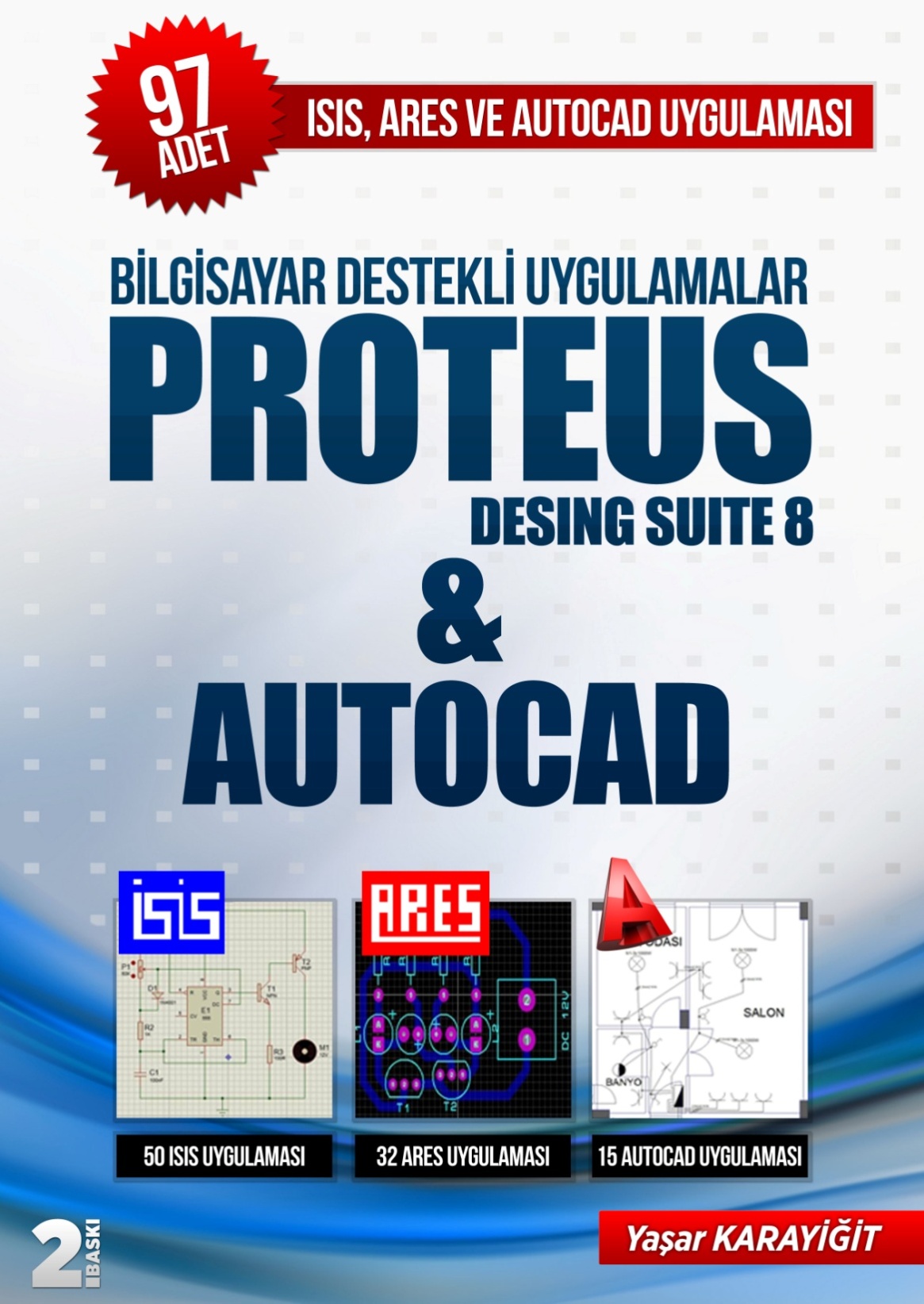 KİTAP A4 KAĞIDI BOYUTUNDA VE 256 SAYFADIR. KİTAP TEMRİN DEFTERİ DÜZENİNDE HAZIRLANMIŞTIR. HER UYGULAMA DA İŞLEM BASAMAKLARI VE ÖĞRENCİ NOT ÇİZELGESİ BULUNMAKTADIR. 2015-2016 EĞİTİM YILI İÇİN TOPLU ALIMLARDA KİTAP FİYATI6 (ALTI) TL’DİR.30 ADET VE ÜZERİ ALIMLARDA KARGO ÜCRETSİZDİR.OKULUNUZA ÜCRETSİZ ÖRNEK KİTAP İSTEMEK İÇİN 0 505 796 55 13NOLU TELEFONU ARAYABİLİRSİNİZ.www.isisares.com adresinden örnek temrinleri ve kitap içeriğini indirebilirsiniz.PARAKENDE ALIM İÇİN ;http://www.kitapyurdu.com/kitap/bilgisayar-destekli-uygulamalar-proteus-desing-suite-8--autocad/357421.htmlhttp://www.babil.com/urun/bilgisayar-destekli-uygulamalar-proteus-desing-suite-8-and-autocad-kitabi-yasar-karayigit